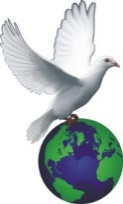     ACCMBible Study: Tuesday Sept 27, 2022.	Topic: GROWING IN THE KNOWLEDGE OF CHRIST IITEXT: II Peter 1:1-15You can never be better than what you know. The Holy Spirits main job was to come teach us all things and remind us of the ones we previously knew and which we may have forgotten. John 14:26. Generally, people say knowledge is power and this I also believe. You can conquer a people when they are ignorant. God did and does not want us to be ignorant. It is not surprising the dimension which Apostle Peter took in his epistle. It was focused on what we derive if we have adequate knowledge. In Today’s Bible Study, we will be focused on how the knowledge of the word of God will be of benefit to our growth.DISCUSSION: WHY SHOULD WE BE "GROWING IN THE KNOWLEDGE OF JESUS CHRIST"With the knowledge of ChristAll men experience God's favour to some degree - Matt 5:45, Job 25:3With knowledge of God, grace and peace are multiplied and we can one enjoy the fulness of God's favour and – 2 Pet 1:2, II Kings 6:15-17, Phil 4:6-7, John 16:33Grace may not just come on its own. It could be triggered by the amount of knowledge you have. Also, peace is a by-product of the knowledge of God. Matt 8:23-27With the knowledge of ChristWe will know that all things pertaining to life and godliness are given to us.. – 2 Pet 1:3,4. This means God has given us everything we need for life and godliness. The ability to live beyond the challenges of this world. What do you consider the challenges of this world? Rom 6:14, I Tim 6:17. Sin, insufficiency etcMany Christians operate mediocre lives because they do not know what belongs to them. 3 John 2, We will realise that we are operating under a divine privilege. I Peter 2:3, Isa 33: 24The reward of been partakers in His divine nature is that we exhibit things that reflect life and godliness. With the knowledge of ChristWe will know that we operate in a divine realm II Pet 1:4, I Thess 2:12a.	This therefore enables us to operate His exceedingly great and precious promises I John 4:4, Psalm 23:6, II Tim 1:7, John 14:3b.	That then makes us "partakers of His divine nature and display His divine identity" Col 3:10, II Cor 3:18 (The divine nature refers to the spiritual attributes of God (His spiritual nature), the righteous character of God (His righteous nature) and the supernatural possibilities of God (His supernatural nature)c. 	Which can free us from the "corruption that is in the world through lust" II Peter 2:19, Prov 15:27With the knowledge of ChristWe will not suffer from spiritual "myopia, amnesia and even blindness" – 2 Pet 1:9a.	With mere religion we are "short-sighted or blind". Religion generations activities and commands Mark 7:1b.	We will know that the ultimate objective of being a Christian which is to become like Christ. John 15:16, 14:1-3, Col 3:9-11 When is knowledge insufficient to guarantee spiritual victory?Having knowledge does not mean we will never sin - 1 John 1:8,10, James 3:2With knowledge alone, we might still; fall. – 2 Pet 1:10, James 1:22-25, I John 3:7.With the knowledge of ChristOur entrance into the "everlasting kingdom" may not be jeopardized – 2 Pet 1:11, II Cor 11:2-3+We may cast off restraints thus losing diligence that confirms our election and call sure. Prov 29:18What is meant by the idea of an "abundant entrance"? It means our entrance will not be celebratory.What is the ultimate destiny of the Christian? The ultimate destiny (everlasting kingdom of our Lord) of the redeemed may not be achieved!CONCLUSIONWe should be motivated to be diligent in growing in the knowledge of Jesus Christ. Give all diligence to make our calling and election sure and have a closer walk with God. We must never forget that we were purged from our old sins